Dokumentasi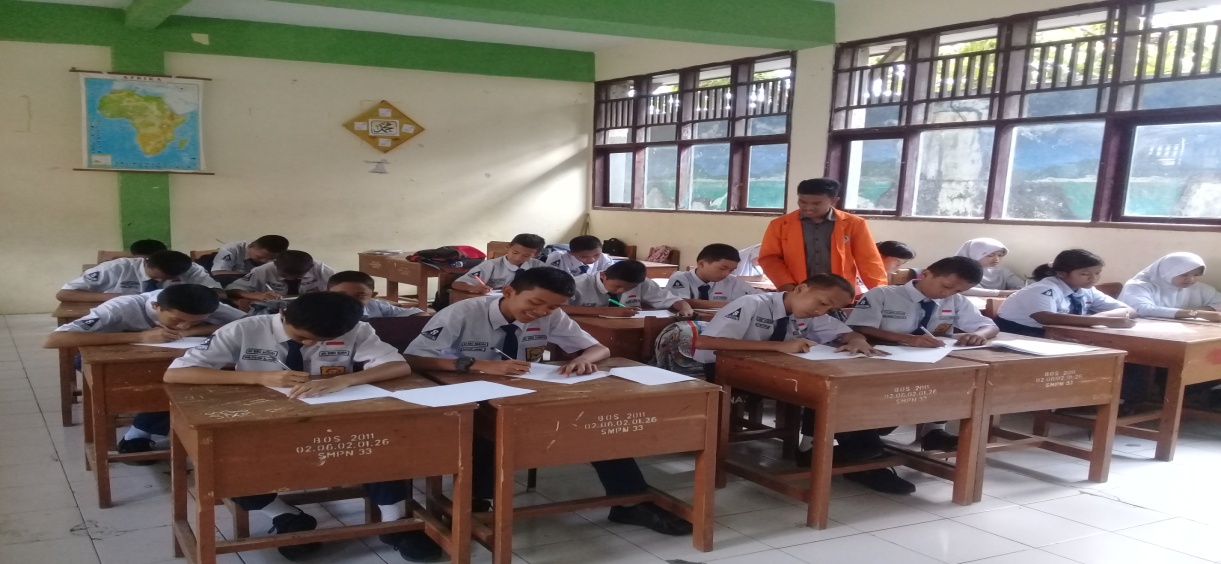 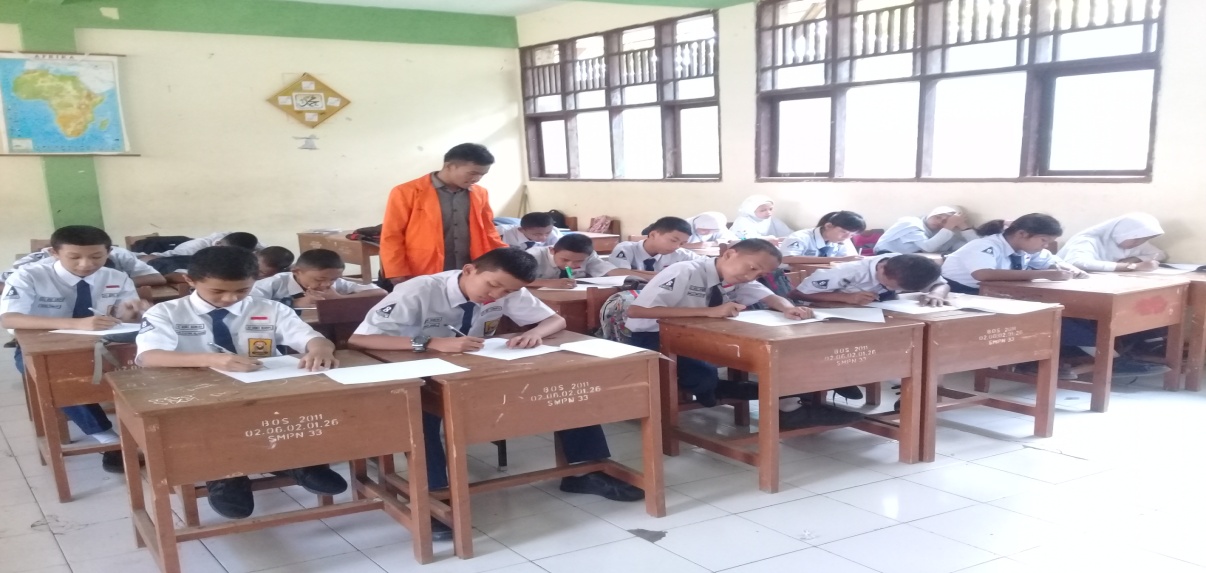 Kegiatan 1 Pretest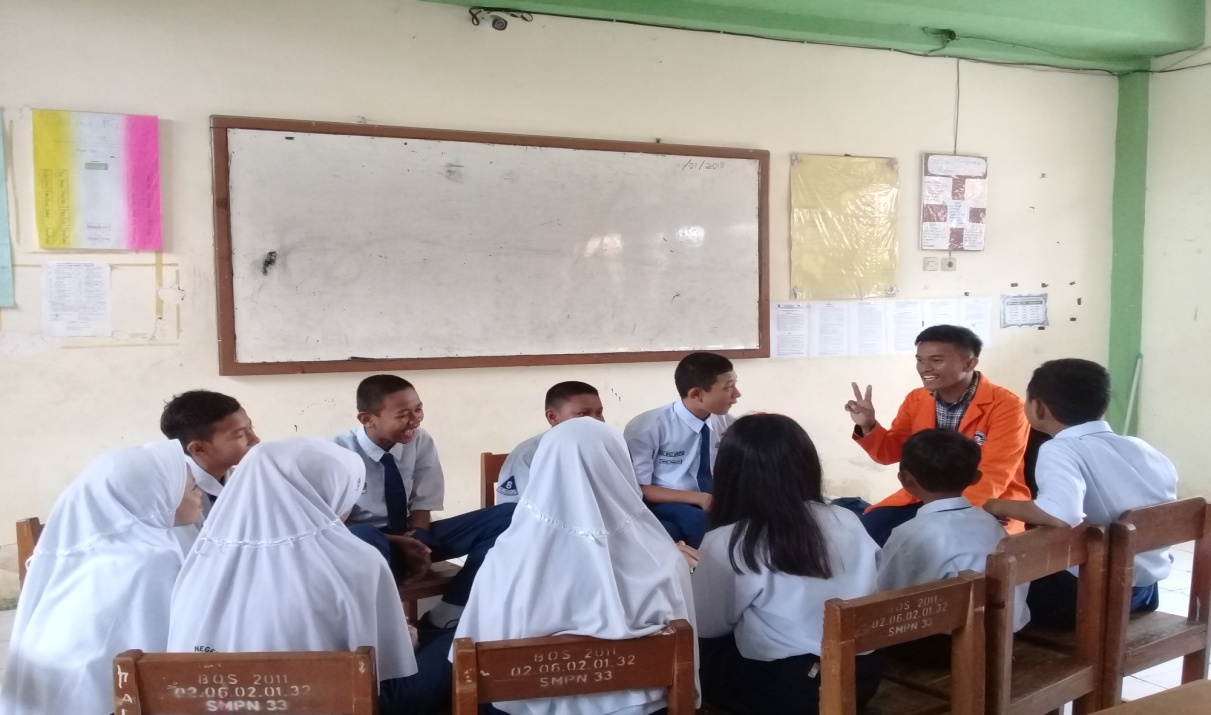 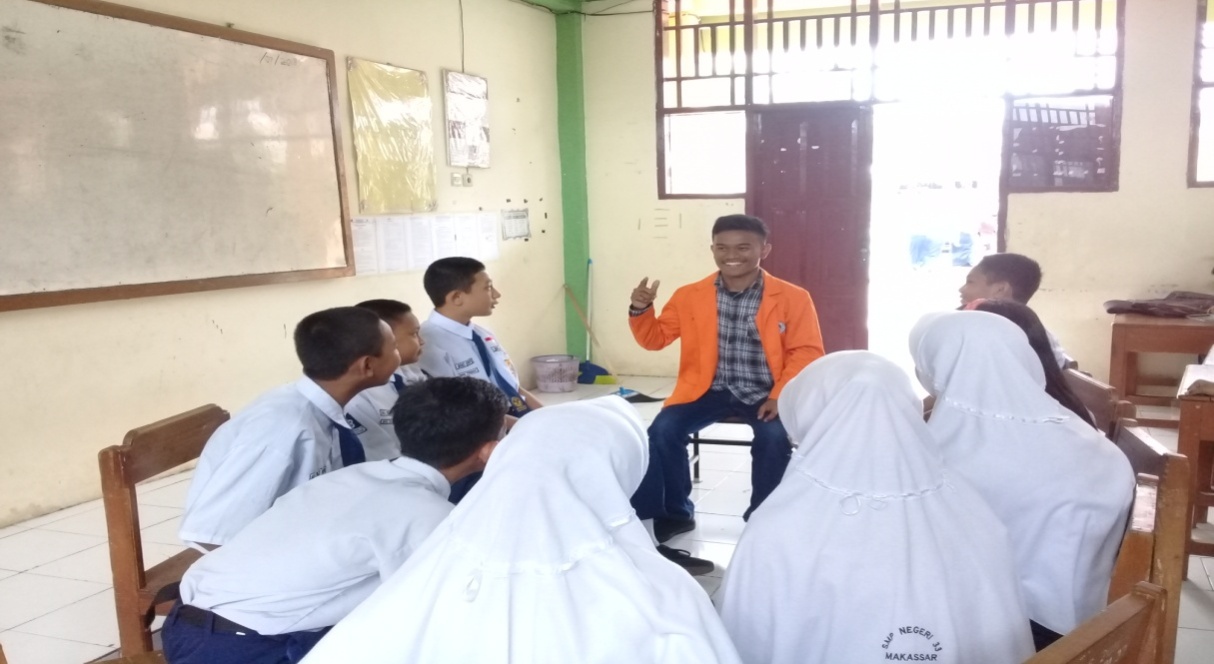 Kegiatan 2 Rational Treatment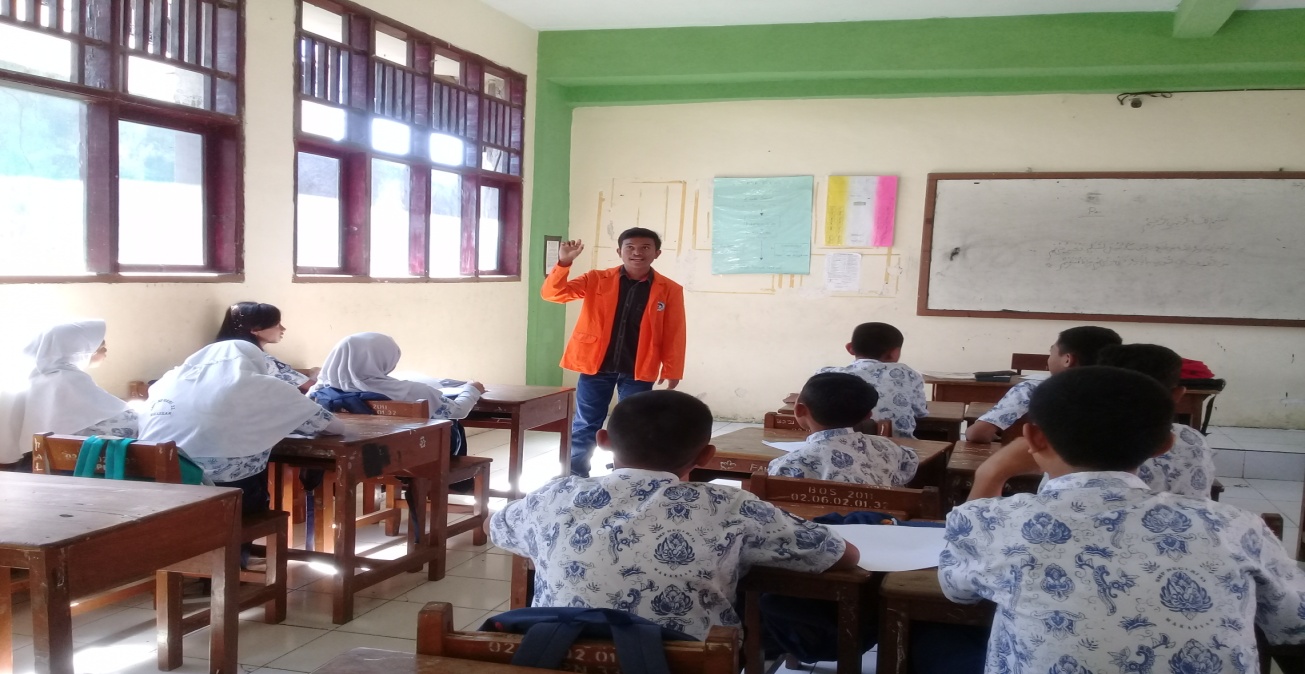 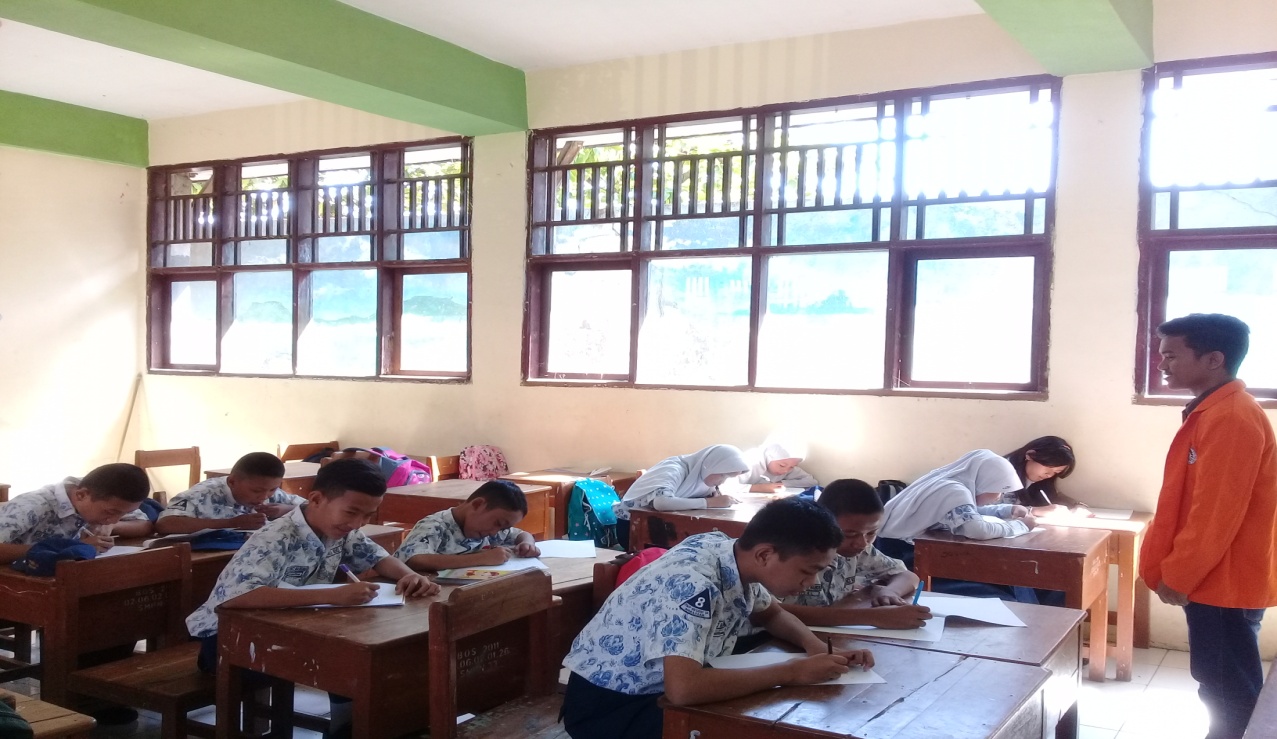 Kegiatan 3 Fase Konseptualisasi 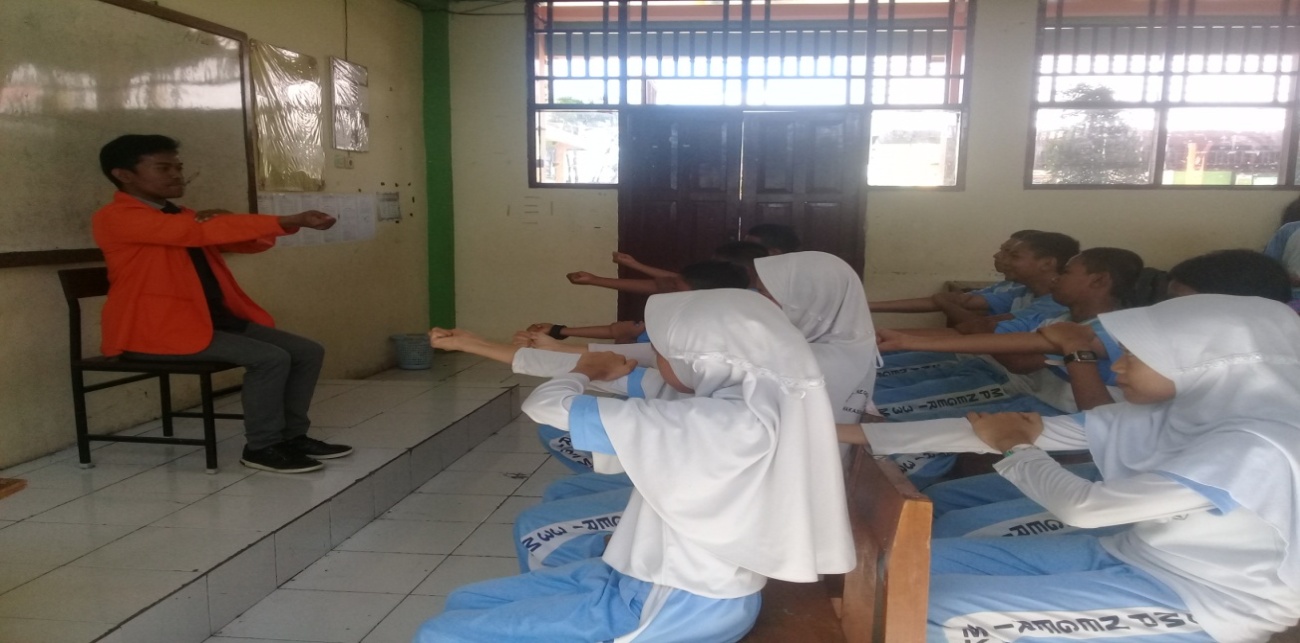 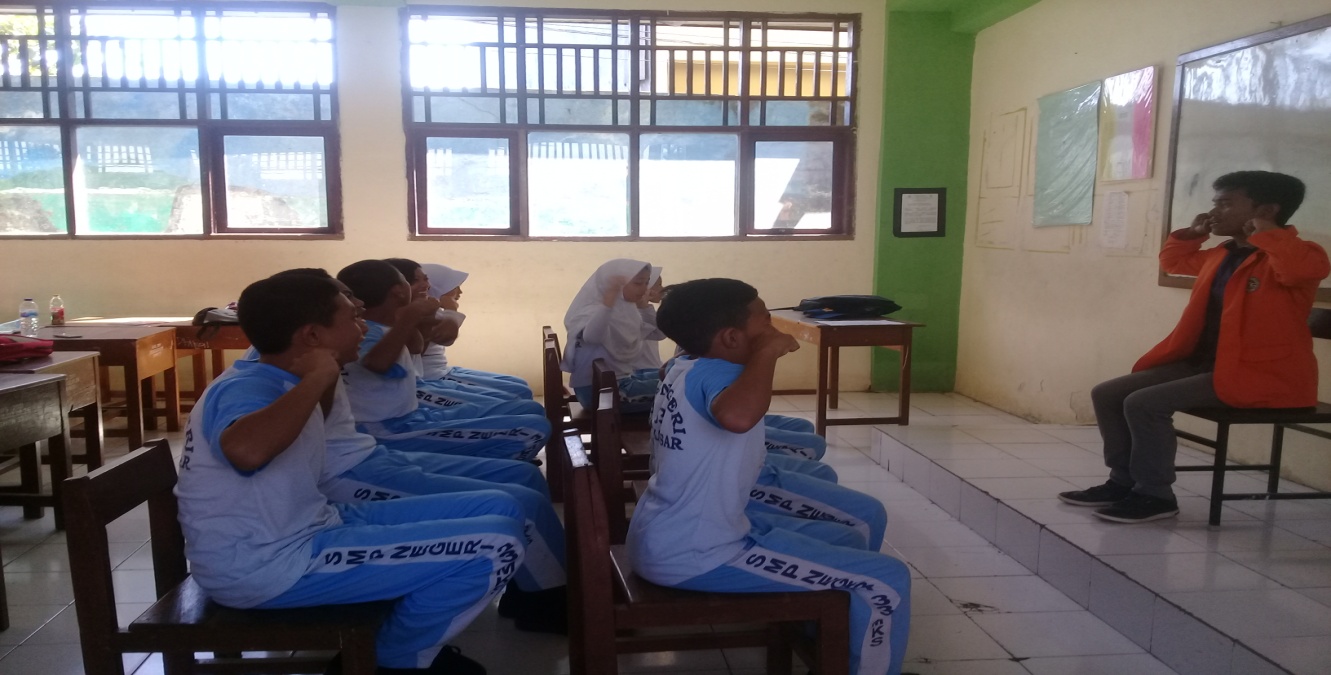 Kegiatan 4 Fase Memperoleh Keterampilan dan Berlatih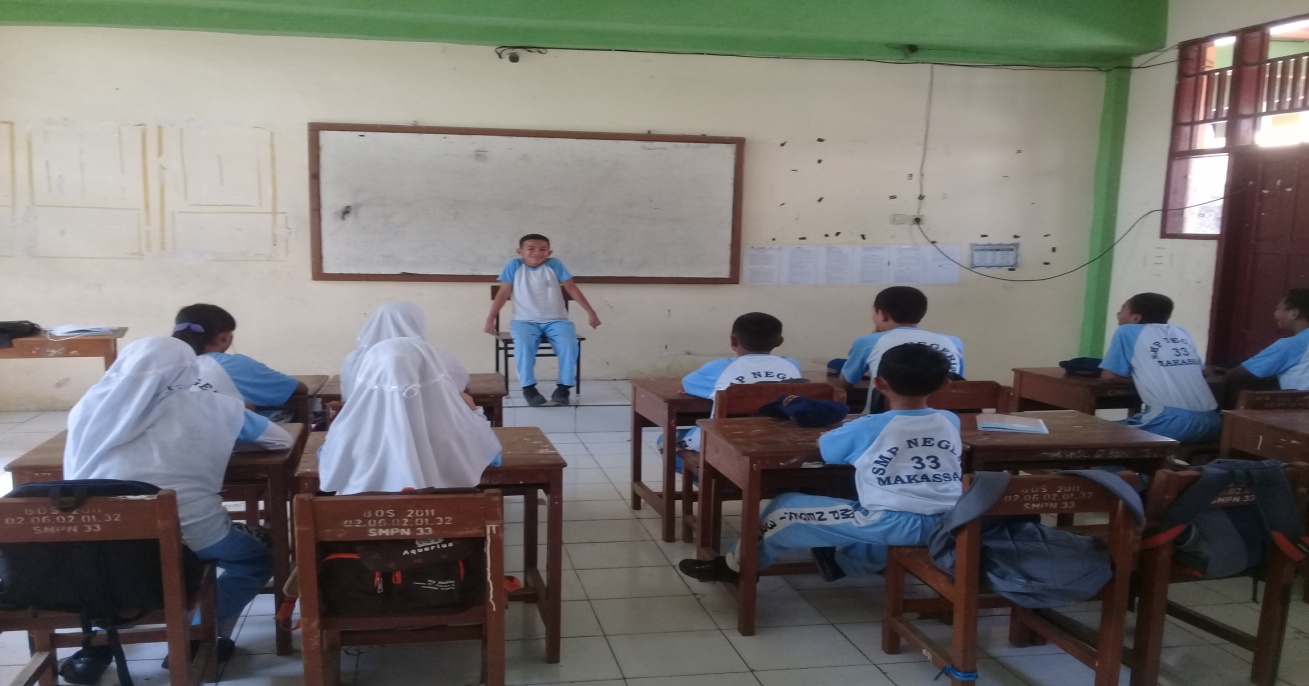 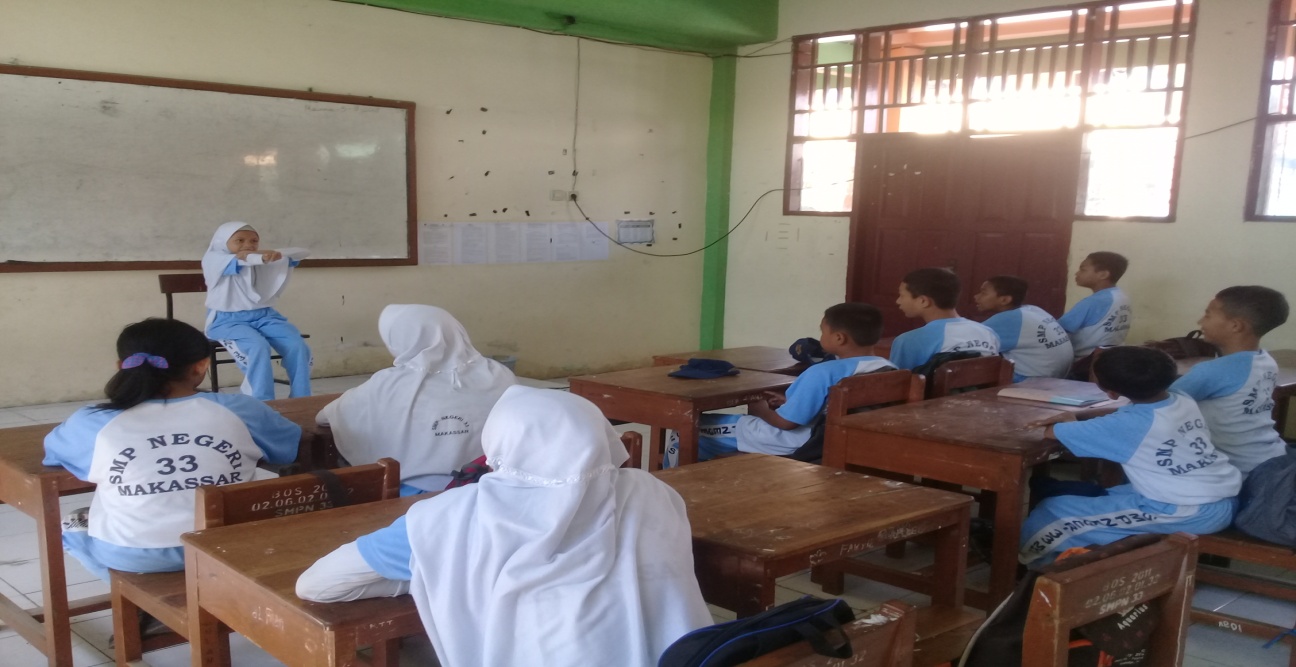 Kegiatan 5 Fase Penerapan dan Penyelesaian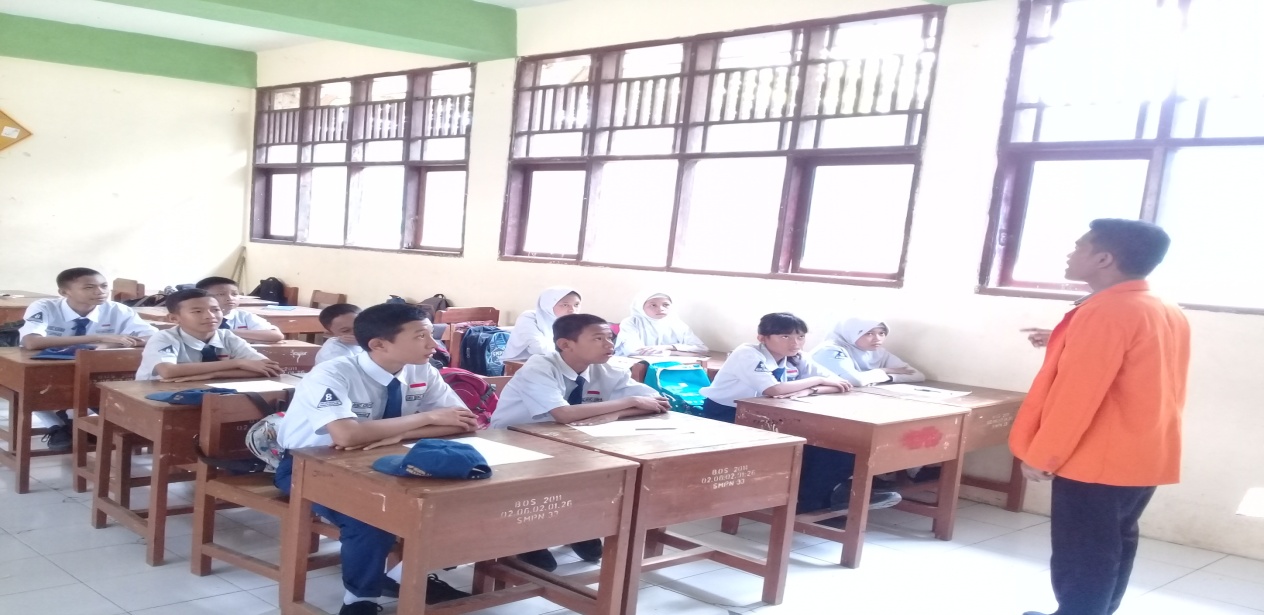 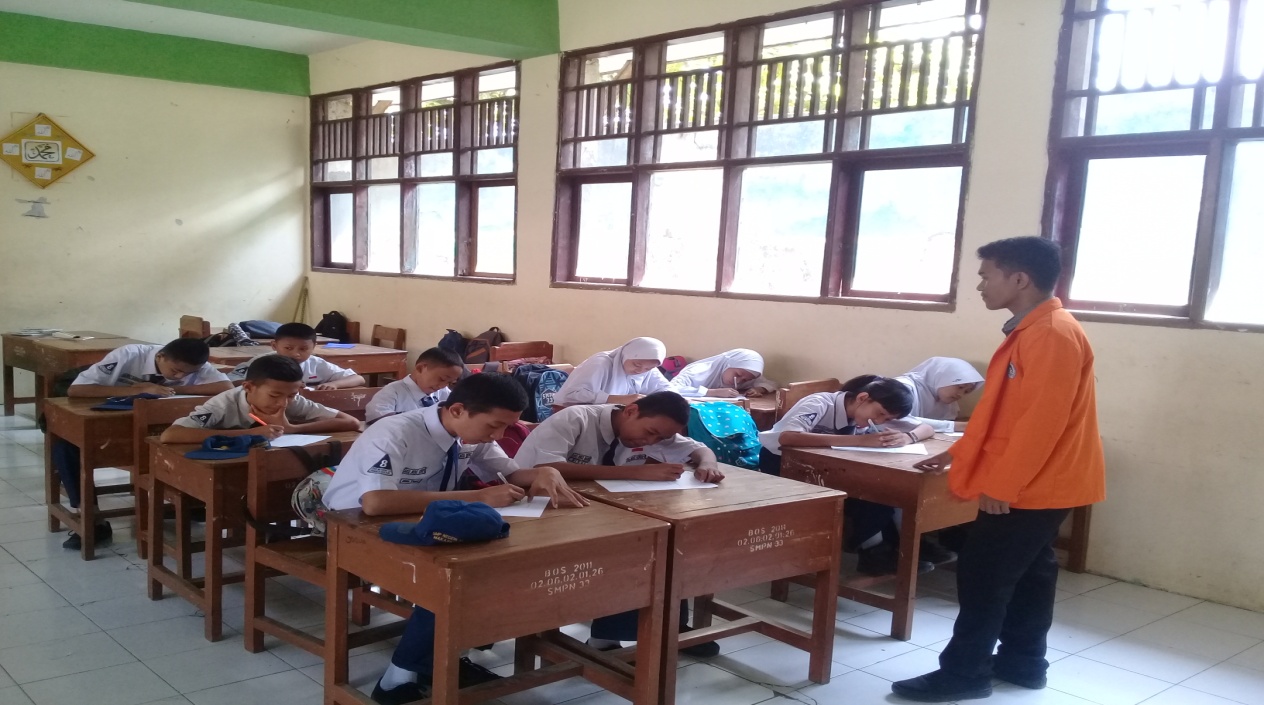 Kegiatan 6 Evaluasi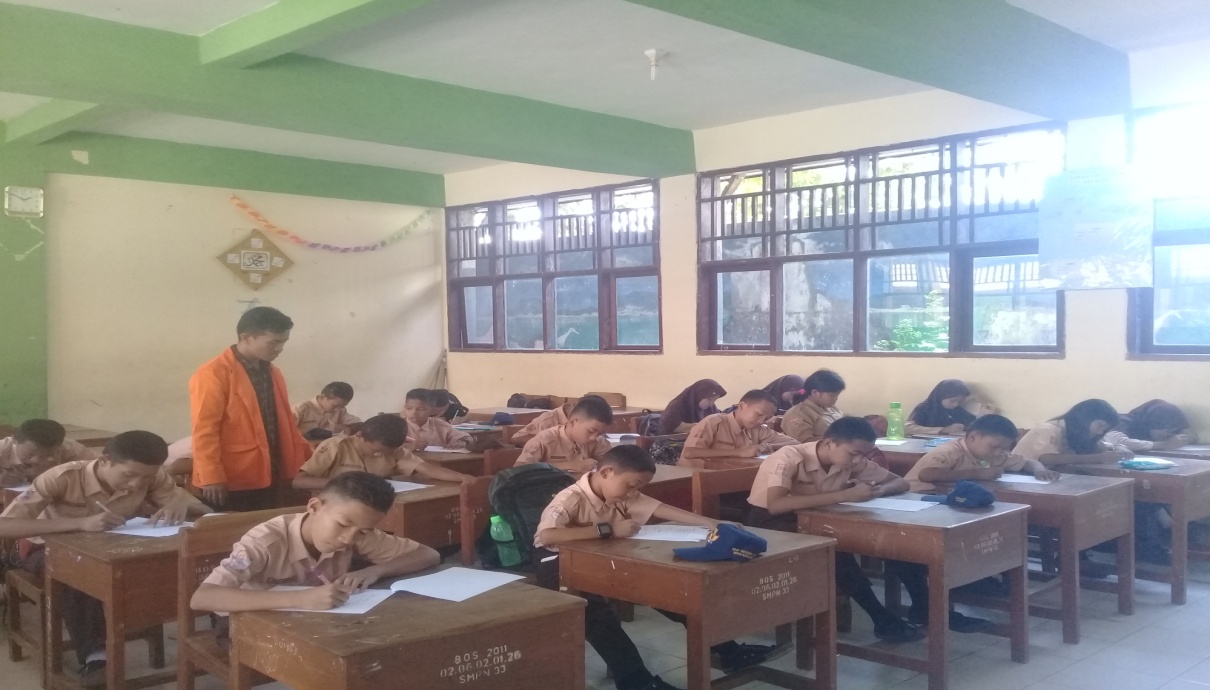 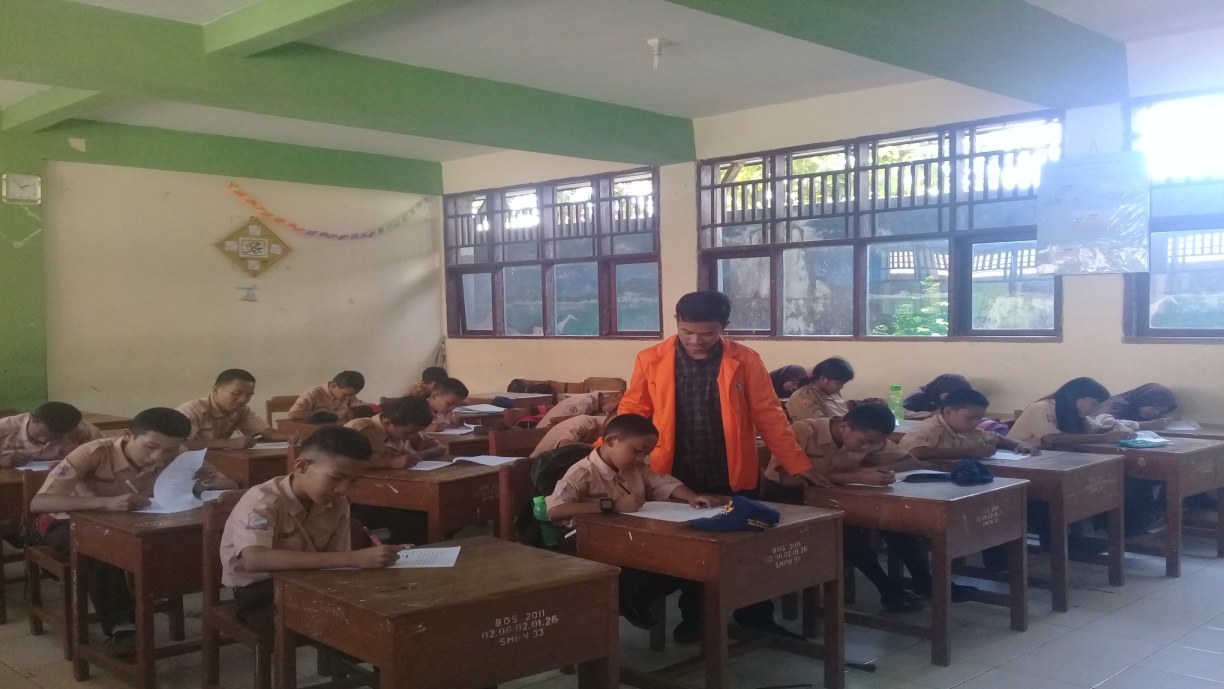 Kegiatan 8 Posttest